Obratovalni čas vrtcaVrtec obratuje od ponedeljka do petka, vse leto. Zaradi racionalizacije poslovanja si vrtec pridržuje pravico združevanja oddelkov med letom in v času počitnic. V času praznikov in počitnic je enota vrtca Zg. Kungota odprta po dogovoru s starši. Enota Svečina in Sp. Kungota sta v času počitnic in praznikov zaprti. Do takšnih sprememb bo prihajalo ob praznikih in med šolskimi počitnicami, in sicer:-      jesenskimi, zimskimi in poletnimi šolskimi počitnicami ter med-      novoletnimi in prvomajskimi prazniki.Obratovalni čas prilagajamo potrebam staršev.Obratovalni čas enote Zg. Kungota: od 6.00 ure do 16.30 ure oziroma po potrebi zaposlenih staršev. V času počitnic in poletnih mesecih je enota odprta po dogovoru s starši.Obratovalni čas enote Svečina: od 6.00 ure do 16.00 ure. V času počitnic in praznikov je odprta enota Zgornja Kungota.Obratovalni čas enote Sp. Kungota: od 6.00 ure do 16.30 ure. V času počitnic in praznikov je odprta enota Zgornja Kungota.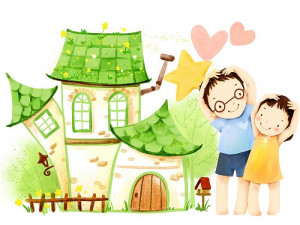 